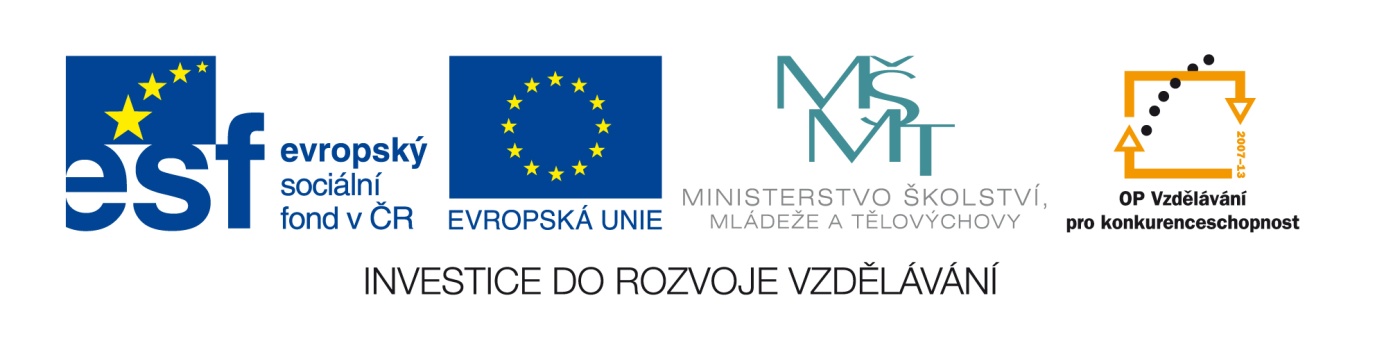 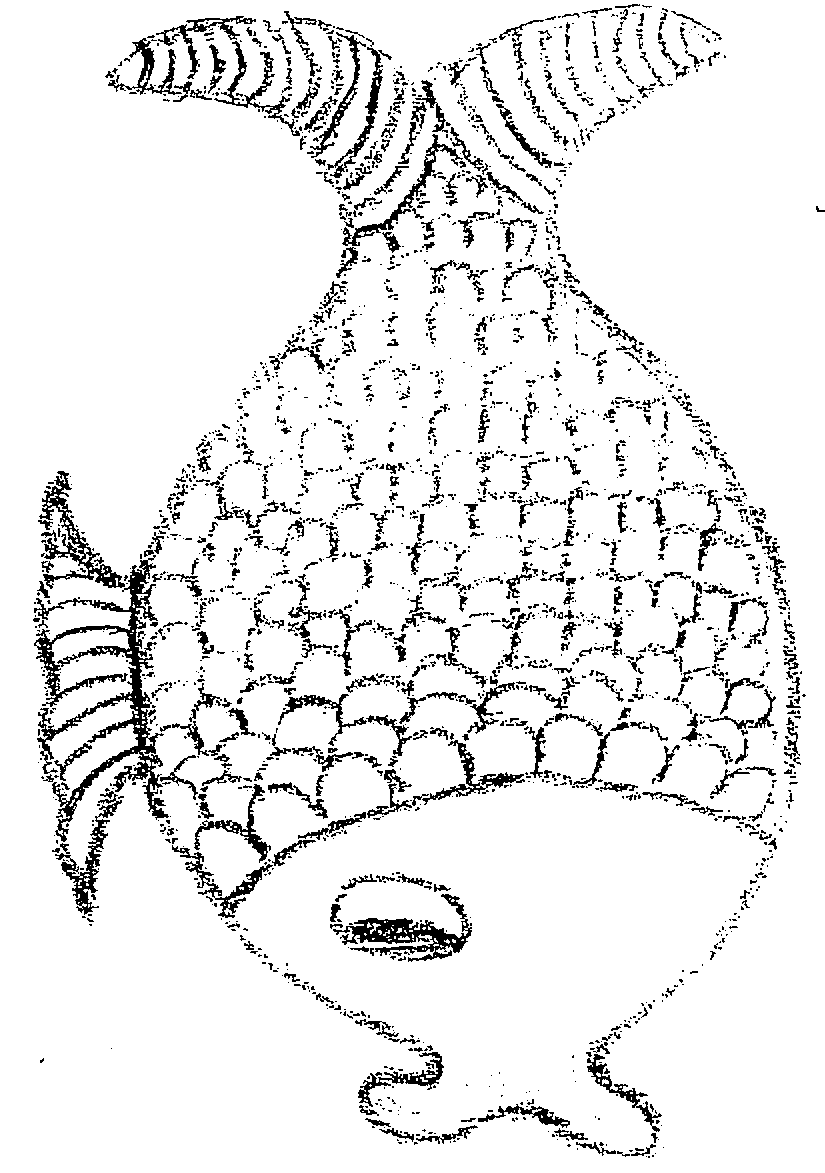 __________________________________________________________________________________________________________________________________________________________________________rybníky:          _______________________________________________________________jezera:	             _______________________________________________________________vodní nádrže: _________________________________________________________________________________________________________________________________________________________________________________________________________________________________________________________________________________________________________________________________________________________________________________________________________________________________________________________________________________________________________________________________1.	Nejdelší řeka ČR jea) Odra				b) Labe			c) Vltava2.	Vltava pramení a) na Šumavě			b) v Lužických horách	c) v Krkonoších3.	Labe pramení.a) na Šumavě			b) v Krkonoších		c) v Jizerských horách4.	Vltava se vlévá do Labe a) u Děčína			b) u Prahy			c) u Mělníka 5.	Čertovo jezero se nacházía) v Lužických horách		b) v Jeseníkách		c) na Šumavě6.	V Libereckém kraji je vyhledávaná rekreační oblast Máchovo jezero		b) Plešné jezero		c) Černé jezero7.	Náš největší rybník jea) Svět				b) Rožmberk			c) Kníže8.	Vodní nádrž Slapy leží na řecea) Odře				b) Vltavě			c) Labi9.	Vodní nádrž Lipno leží na řece	a) Malši				b) Lužnici			c) Vltavě	10.	Největší vodní nádrží v ČR jea) Lipno				b) Nové Mlýny		c) SlapyŘešení:Řeky v bublinách: Vltava, Sázava, Labe, Morava, Jizera, Cidlina, Svratka, Dyje, Ohře, Odra, BerounkaTest: 1.	Nejdelší řeka ČR jea) Odra				b) Labe			c) Vltava2.	Vltava pramení a) na Šumavě			b) v Lužických horách	c) v Krkonoších3.	Labe pramení.a) na Šumavě			b) v Krkonoších		c) v Jizerských horách4.	Vltava se vlévá do Labe a) u Děčína			b) u Prahy			c) u Mělníka 5.	Čertovo jezero se nacházía) v Lužických horách		b) v Jeseníkách		c) na Šumavě6.	V Libereckém kraji je vyhledávaná rekreační oblast Máchovo jezero		b) Plešné jezero		c) Černé jezero7.	Náš největší rybník jea) Svět				b) Rožmberk			c) Kníže8.	Vodní nádrž Slapy leží na řecea) Odře				b) Vltavě			c) Labi9.	Vodní nádrž Lipno leží na řece	a) Malši				b) Lužnici			c) Vltavě	10.	Největší vodní nádrží v ČR jea) Lipno				b) Nové Mlýny		c) SlapyNázvy dvanácti českých řek:Název školyZÁKLADNÍ ŠKOLA, JIČÍN, HUSOVA 170Číslo projektuCZ.1.07/1.4.00/21.2862Číslo a název klíčové aktivity3.2 Inovace a zkvalitnění výuky prostřednictvím ICTNázev DUM:Vy_32_INOVACE_IV_3_03_Vodstvo ČRVy_32_INOVACE_IV_3_03_Vodstvo ČRVy_32_INOVACE_IV_3_03_Vodstvo ČRVy_32_INOVACE_IV_3_03_Vodstvo ČRVy_32_INOVACE_IV_3_03_Vodstvo ČRVy_32_INOVACE_IV_3_03_Vodstvo ČRŠablona číslo: IVIVSada číslo: 3Pořadové číslo DUM:03Autor:Autor:Mgr. Romana ZikmundováMgr. Romana ZikmundováMgr. Romana ZikmundováMgr. Romana ZikmundováMgr. Romana ZikmundováAnotace:Anotace:opakování učiva o vodstvu České republikyopakování učiva o vodstvu České republikyopakování učiva o vodstvu České republikyopakování učiva o vodstvu České republikyopakování učiva o vodstvu České republikyAnotace:Anotace:opakování učiva o vodstvu České republikyopakování učiva o vodstvu České republikyopakování učiva o vodstvu České republikyopakování učiva o vodstvu České republikyopakování učiva o vodstvu České republikyAnotace:Anotace:opakování učiva o vodstvu České republikyopakování učiva o vodstvu České republikyopakování učiva o vodstvu České republikyopakování učiva o vodstvu České republikyopakování učiva o vodstvu České republikyOčekávaný výstup:Očekávaný výstup:Žák umí vyhledat jednoduché údaje na mapě České republiky.Žák umí vyhledat jednoduché údaje na mapě České republiky.Žák umí vyhledat jednoduché údaje na mapě České republiky.Žák umí vyhledat jednoduché údaje na mapě České republiky.Žák umí vyhledat jednoduché údaje na mapě České republiky.Očekávaný výstup:Očekávaný výstup:Žák umí vyhledat jednoduché údaje na mapě České republiky.Žák umí vyhledat jednoduché údaje na mapě České republiky.Žák umí vyhledat jednoduché údaje na mapě České republiky.Žák umí vyhledat jednoduché údaje na mapě České republiky.Žák umí vyhledat jednoduché údaje na mapě České republiky.Druh učebního materiálu:Druh učebního materiálu:pracovní listpracovní listpracovní listpracovní listpracovní listTypická věková skupina:Typická věková skupina:9 – 10 let9 – 10 let9 – 10 let9 – 10 let9 – 10 letKlíčová slova:Klíčová slova:řeky, rybníky, jezera, vodní nádržeřeky, rybníky, jezera, vodní nádržeřeky, rybníky, jezera, vodní nádržeřeky, rybníky, jezera, vodní nádržeřeky, rybníky, jezera, vodní nádržePomůcky a materiál:Pomůcky a materiál:pracovní list, pero, pastelky, mapa ČRpracovní list, pero, pastelky, mapa ČRpracovní list, pero, pastelky, mapa ČRpracovní list, pero, pastelky, mapa ČRpracovní list, pero, pastelky, mapa ČRPotřebný čas pro výuku DUM:Potřebný čas pro výuku DUM:45 min45 min45 min45 min45 minMetodické zhodnocení a popis práce s digitálním učebním materiálem:Metodické zhodnocení a popis práce s digitálním učebním materiálem:Metodické zhodnocení a popis práce s digitálním učebním materiálem:Metodické zhodnocení a popis práce s digitálním učebním materiálem:Metodické zhodnocení a popis práce s digitálním učebním materiálem:Metodické zhodnocení a popis práce s digitálním učebním materiálem:Metodické zhodnocení a popis práce s digitálním učebním materiálem:Metodické zhodnocení a popis práce s digitálním učebním materiálem:Metodické zhodnocení a popis práce s digitálním učebním materiálem:Metodické zhodnocení a popis práce s digitálním učebním materiálem:Metodické zhodnocení a popis práce s digitálním učebním materiálem:Metodické zhodnocení a popis práce s digitálním učebním materiálem:Metodické zhodnocení a popis práce s digitálním učebním materiálem:Metodické zhodnocení a popis práce s digitálním učebním materiálem:Žáci skládají z písmen názvy řek ČR, zapisují je na linky.V šesti směrech hledají žáci názvy 12 řek ČR, zabarvují je a zapisují na linky.Žáci píší, jak vznikly rybníky, jezera, vodní nádrže.S pomocí mapy zapisují názvy rybníků, řek, vodních nádrží.Pracují ve skupinách, kontrola je společná.Žáci samostatně zakroužkují správnou odpověď v testu, kontrolu provede učitel.Učební materiál byl odzkoušen na interaktivní tabuli.Žáci skládají z písmen názvy řek ČR, zapisují je na linky.V šesti směrech hledají žáci názvy 12 řek ČR, zabarvují je a zapisují na linky.Žáci píší, jak vznikly rybníky, jezera, vodní nádrže.S pomocí mapy zapisují názvy rybníků, řek, vodních nádrží.Pracují ve skupinách, kontrola je společná.Žáci samostatně zakroužkují správnou odpověď v testu, kontrolu provede učitel.Učební materiál byl odzkoušen na interaktivní tabuli.Žáci skládají z písmen názvy řek ČR, zapisují je na linky.V šesti směrech hledají žáci názvy 12 řek ČR, zabarvují je a zapisují na linky.Žáci píší, jak vznikly rybníky, jezera, vodní nádrže.S pomocí mapy zapisují názvy rybníků, řek, vodních nádrží.Pracují ve skupinách, kontrola je společná.Žáci samostatně zakroužkují správnou odpověď v testu, kontrolu provede učitel.Učební materiál byl odzkoušen na interaktivní tabuli.Žáci skládají z písmen názvy řek ČR, zapisují je na linky.V šesti směrech hledají žáci názvy 12 řek ČR, zabarvují je a zapisují na linky.Žáci píší, jak vznikly rybníky, jezera, vodní nádrže.S pomocí mapy zapisují názvy rybníků, řek, vodních nádrží.Pracují ve skupinách, kontrola je společná.Žáci samostatně zakroužkují správnou odpověď v testu, kontrolu provede učitel.Učební materiál byl odzkoušen na interaktivní tabuli.Žáci skládají z písmen názvy řek ČR, zapisují je na linky.V šesti směrech hledají žáci názvy 12 řek ČR, zabarvují je a zapisují na linky.Žáci píší, jak vznikly rybníky, jezera, vodní nádrže.S pomocí mapy zapisují názvy rybníků, řek, vodních nádrží.Pracují ve skupinách, kontrola je společná.Žáci samostatně zakroužkují správnou odpověď v testu, kontrolu provede učitel.Učební materiál byl odzkoušen na interaktivní tabuli.Žáci skládají z písmen názvy řek ČR, zapisují je na linky.V šesti směrech hledají žáci názvy 12 řek ČR, zabarvují je a zapisují na linky.Žáci píší, jak vznikly rybníky, jezera, vodní nádrže.S pomocí mapy zapisují názvy rybníků, řek, vodních nádrží.Pracují ve skupinách, kontrola je společná.Žáci samostatně zakroužkují správnou odpověď v testu, kontrolu provede učitel.Učební materiál byl odzkoušen na interaktivní tabuli.Žáci skládají z písmen názvy řek ČR, zapisují je na linky.V šesti směrech hledají žáci názvy 12 řek ČR, zabarvují je a zapisují na linky.Žáci píší, jak vznikly rybníky, jezera, vodní nádrže.S pomocí mapy zapisují názvy rybníků, řek, vodních nádrží.Pracují ve skupinách, kontrola je společná.Žáci samostatně zakroužkují správnou odpověď v testu, kontrolu provede učitel.Učební materiál byl odzkoušen na interaktivní tabuli.Žáci skládají z písmen názvy řek ČR, zapisují je na linky.V šesti směrech hledají žáci názvy 12 řek ČR, zabarvují je a zapisují na linky.Žáci píší, jak vznikly rybníky, jezera, vodní nádrže.S pomocí mapy zapisují názvy rybníků, řek, vodních nádrží.Pracují ve skupinách, kontrola je společná.Žáci samostatně zakroužkují správnou odpověď v testu, kontrolu provede učitel.Učební materiál byl odzkoušen na interaktivní tabuli.Žáci skládají z písmen názvy řek ČR, zapisují je na linky.V šesti směrech hledají žáci názvy 12 řek ČR, zabarvují je a zapisují na linky.Žáci píší, jak vznikly rybníky, jezera, vodní nádrže.S pomocí mapy zapisují názvy rybníků, řek, vodních nádrží.Pracují ve skupinách, kontrola je společná.Žáci samostatně zakroužkují správnou odpověď v testu, kontrolu provede učitel.Učební materiál byl odzkoušen na interaktivní tabuli.Žáci skládají z písmen názvy řek ČR, zapisují je na linky.V šesti směrech hledají žáci názvy 12 řek ČR, zabarvují je a zapisují na linky.Žáci píší, jak vznikly rybníky, jezera, vodní nádrže.S pomocí mapy zapisují názvy rybníků, řek, vodních nádrží.Pracují ve skupinách, kontrola je společná.Žáci samostatně zakroužkují správnou odpověď v testu, kontrolu provede učitel.Učební materiál byl odzkoušen na interaktivní tabuli.Žáci skládají z písmen názvy řek ČR, zapisují je na linky.V šesti směrech hledají žáci názvy 12 řek ČR, zabarvují je a zapisují na linky.Žáci píší, jak vznikly rybníky, jezera, vodní nádrže.S pomocí mapy zapisují názvy rybníků, řek, vodních nádrží.Pracují ve skupinách, kontrola je společná.Žáci samostatně zakroužkují správnou odpověď v testu, kontrolu provede učitel.Učební materiál byl odzkoušen na interaktivní tabuli.Žáci skládají z písmen názvy řek ČR, zapisují je na linky.V šesti směrech hledají žáci názvy 12 řek ČR, zabarvují je a zapisují na linky.Žáci píší, jak vznikly rybníky, jezera, vodní nádrže.S pomocí mapy zapisují názvy rybníků, řek, vodních nádrží.Pracují ve skupinách, kontrola je společná.Žáci samostatně zakroužkují správnou odpověď v testu, kontrolu provede učitel.Učební materiál byl odzkoušen na interaktivní tabuli.Žáci skládají z písmen názvy řek ČR, zapisují je na linky.V šesti směrech hledají žáci názvy 12 řek ČR, zabarvují je a zapisují na linky.Žáci píší, jak vznikly rybníky, jezera, vodní nádrže.S pomocí mapy zapisují názvy rybníků, řek, vodních nádrží.Pracují ve skupinách, kontrola je společná.Žáci samostatně zakroužkují správnou odpověď v testu, kontrolu provede učitel.Učební materiál byl odzkoušen na interaktivní tabuli.Žáci skládají z písmen názvy řek ČR, zapisují je na linky.V šesti směrech hledají žáci názvy 12 řek ČR, zabarvují je a zapisují na linky.Žáci píší, jak vznikly rybníky, jezera, vodní nádrže.S pomocí mapy zapisují názvy rybníků, řek, vodních nádrží.Pracují ve skupinách, kontrola je společná.Žáci samostatně zakroužkují správnou odpověď v testu, kontrolu provede učitel.Učební materiál byl odzkoušen na interaktivní tabuli.Žáci skládají z písmen názvy řek ČR, zapisují je na linky.V šesti směrech hledají žáci názvy 12 řek ČR, zabarvují je a zapisují na linky.Žáci píší, jak vznikly rybníky, jezera, vodní nádrže.S pomocí mapy zapisují názvy rybníků, řek, vodních nádrží.Pracují ve skupinách, kontrola je společná.Žáci samostatně zakroužkují správnou odpověď v testu, kontrolu provede učitel.Učební materiál byl odzkoušen na interaktivní tabuli.Žáci skládají z písmen názvy řek ČR, zapisují je na linky.V šesti směrech hledají žáci názvy 12 řek ČR, zabarvují je a zapisují na linky.Žáci píší, jak vznikly rybníky, jezera, vodní nádrže.S pomocí mapy zapisují názvy rybníků, řek, vodních nádrží.Pracují ve skupinách, kontrola je společná.Žáci samostatně zakroužkují správnou odpověď v testu, kontrolu provede učitel.Učební materiál byl odzkoušen na interaktivní tabuli.Žáci skládají z písmen názvy řek ČR, zapisují je na linky.V šesti směrech hledají žáci názvy 12 řek ČR, zabarvují je a zapisují na linky.Žáci píší, jak vznikly rybníky, jezera, vodní nádrže.S pomocí mapy zapisují názvy rybníků, řek, vodních nádrží.Pracují ve skupinách, kontrola je společná.Žáci samostatně zakroužkují správnou odpověď v testu, kontrolu provede učitel.Učební materiál byl odzkoušen na interaktivní tabuli.Žáci skládají z písmen názvy řek ČR, zapisují je na linky.V šesti směrech hledají žáci názvy 12 řek ČR, zabarvují je a zapisují na linky.Žáci píší, jak vznikly rybníky, jezera, vodní nádrže.S pomocí mapy zapisují názvy rybníků, řek, vodních nádrží.Pracují ve skupinách, kontrola je společná.Žáci samostatně zakroužkují správnou odpověď v testu, kontrolu provede učitel.Učební materiál byl odzkoušen na interaktivní tabuli.Žáci skládají z písmen názvy řek ČR, zapisují je na linky.V šesti směrech hledají žáci názvy 12 řek ČR, zabarvují je a zapisují na linky.Žáci píší, jak vznikly rybníky, jezera, vodní nádrže.S pomocí mapy zapisují názvy rybníků, řek, vodních nádrží.Pracují ve skupinách, kontrola je společná.Žáci samostatně zakroužkují správnou odpověď v testu, kontrolu provede učitel.Učební materiál byl odzkoušen na interaktivní tabuli.Žáci skládají z písmen názvy řek ČR, zapisují je na linky.V šesti směrech hledají žáci názvy 12 řek ČR, zabarvují je a zapisují na linky.Žáci píší, jak vznikly rybníky, jezera, vodní nádrže.S pomocí mapy zapisují názvy rybníků, řek, vodních nádrží.Pracují ve skupinách, kontrola je společná.Žáci samostatně zakroužkují správnou odpověď v testu, kontrolu provede učitel.Učební materiál byl odzkoušen na interaktivní tabuli.Žáci skládají z písmen názvy řek ČR, zapisují je na linky.V šesti směrech hledají žáci názvy 12 řek ČR, zabarvují je a zapisují na linky.Žáci píší, jak vznikly rybníky, jezera, vodní nádrže.S pomocí mapy zapisují názvy rybníků, řek, vodních nádrží.Pracují ve skupinách, kontrola je společná.Žáci samostatně zakroužkují správnou odpověď v testu, kontrolu provede učitel.Učební materiál byl odzkoušen na interaktivní tabuli.Žáci skládají z písmen názvy řek ČR, zapisují je na linky.V šesti směrech hledají žáci názvy 12 řek ČR, zabarvují je a zapisují na linky.Žáci píší, jak vznikly rybníky, jezera, vodní nádrže.S pomocí mapy zapisují názvy rybníků, řek, vodních nádrží.Pracují ve skupinách, kontrola je společná.Žáci samostatně zakroužkují správnou odpověď v testu, kontrolu provede učitel.Učební materiál byl odzkoušen na interaktivní tabuli.Žáci skládají z písmen názvy řek ČR, zapisují je na linky.V šesti směrech hledají žáci názvy 12 řek ČR, zabarvují je a zapisují na linky.Žáci píší, jak vznikly rybníky, jezera, vodní nádrže.S pomocí mapy zapisují názvy rybníků, řek, vodních nádrží.Pracují ve skupinách, kontrola je společná.Žáci samostatně zakroužkují správnou odpověď v testu, kontrolu provede učitel.Učební materiál byl odzkoušen na interaktivní tabuli.Žáci skládají z písmen názvy řek ČR, zapisují je na linky.V šesti směrech hledají žáci názvy 12 řek ČR, zabarvují je a zapisují na linky.Žáci píší, jak vznikly rybníky, jezera, vodní nádrže.S pomocí mapy zapisují názvy rybníků, řek, vodních nádrží.Pracují ve skupinách, kontrola je společná.Žáci samostatně zakroužkují správnou odpověď v testu, kontrolu provede učitel.Učební materiál byl odzkoušen na interaktivní tabuli.Žáci skládají z písmen názvy řek ČR, zapisují je na linky.V šesti směrech hledají žáci názvy 12 řek ČR, zabarvují je a zapisují na linky.Žáci píší, jak vznikly rybníky, jezera, vodní nádrže.S pomocí mapy zapisují názvy rybníků, řek, vodních nádrží.Pracují ve skupinách, kontrola je společná.Žáci samostatně zakroužkují správnou odpověď v testu, kontrolu provede učitel.Učební materiál byl odzkoušen na interaktivní tabuli.Žáci skládají z písmen názvy řek ČR, zapisují je na linky.V šesti směrech hledají žáci názvy 12 řek ČR, zabarvují je a zapisují na linky.Žáci píší, jak vznikly rybníky, jezera, vodní nádrže.S pomocí mapy zapisují názvy rybníků, řek, vodních nádrží.Pracují ve skupinách, kontrola je společná.Žáci samostatně zakroužkují správnou odpověď v testu, kontrolu provede učitel.Učební materiál byl odzkoušen na interaktivní tabuli.Žáci skládají z písmen názvy řek ČR, zapisují je na linky.V šesti směrech hledají žáci názvy 12 řek ČR, zabarvují je a zapisují na linky.Žáci píší, jak vznikly rybníky, jezera, vodní nádrže.S pomocí mapy zapisují názvy rybníků, řek, vodních nádrží.Pracují ve skupinách, kontrola je společná.Žáci samostatně zakroužkují správnou odpověď v testu, kontrolu provede učitel.Učební materiál byl odzkoušen na interaktivní tabuli.Žáci skládají z písmen názvy řek ČR, zapisují je na linky.V šesti směrech hledají žáci názvy 12 řek ČR, zabarvují je a zapisují na linky.Žáci píší, jak vznikly rybníky, jezera, vodní nádrže.S pomocí mapy zapisují názvy rybníků, řek, vodních nádrží.Pracují ve skupinách, kontrola je společná.Žáci samostatně zakroužkují správnou odpověď v testu, kontrolu provede učitel.Učební materiál byl odzkoušen na interaktivní tabuli.Žáci skládají z písmen názvy řek ČR, zapisují je na linky.V šesti směrech hledají žáci názvy 12 řek ČR, zabarvují je a zapisují na linky.Žáci píší, jak vznikly rybníky, jezera, vodní nádrže.S pomocí mapy zapisují názvy rybníků, řek, vodních nádrží.Pracují ve skupinách, kontrola je společná.Žáci samostatně zakroužkují správnou odpověď v testu, kontrolu provede učitel.Učební materiál byl odzkoušen na interaktivní tabuli.Žáci skládají z písmen názvy řek ČR, zapisují je na linky.V šesti směrech hledají žáci názvy 12 řek ČR, zabarvují je a zapisují na linky.Žáci píší, jak vznikly rybníky, jezera, vodní nádrže.S pomocí mapy zapisují názvy rybníků, řek, vodních nádrží.Pracují ve skupinách, kontrola je společná.Žáci samostatně zakroužkují správnou odpověď v testu, kontrolu provede učitel.Učební materiál byl odzkoušen na interaktivní tabuli.Žáci skládají z písmen názvy řek ČR, zapisují je na linky.V šesti směrech hledají žáci názvy 12 řek ČR, zabarvují je a zapisují na linky.Žáci píší, jak vznikly rybníky, jezera, vodní nádrže.S pomocí mapy zapisují názvy rybníků, řek, vodních nádrží.Pracují ve skupinách, kontrola je společná.Žáci samostatně zakroužkují správnou odpověď v testu, kontrolu provede učitel.Učební materiál byl odzkoušen na interaktivní tabuli.Žáci skládají z písmen názvy řek ČR, zapisují je na linky.V šesti směrech hledají žáci názvy 12 řek ČR, zabarvují je a zapisují na linky.Žáci píší, jak vznikly rybníky, jezera, vodní nádrže.S pomocí mapy zapisují názvy rybníků, řek, vodních nádrží.Pracují ve skupinách, kontrola je společná.Žáci samostatně zakroužkují správnou odpověď v testu, kontrolu provede učitel.Učební materiál byl odzkoušen na interaktivní tabuli.Žáci skládají z písmen názvy řek ČR, zapisují je na linky.V šesti směrech hledají žáci názvy 12 řek ČR, zabarvují je a zapisují na linky.Žáci píší, jak vznikly rybníky, jezera, vodní nádrže.S pomocí mapy zapisují názvy rybníků, řek, vodních nádrží.Pracují ve skupinách, kontrola je společná.Žáci samostatně zakroužkují správnou odpověď v testu, kontrolu provede učitel.Učební materiál byl odzkoušen na interaktivní tabuli.Žáci skládají z písmen názvy řek ČR, zapisují je na linky.V šesti směrech hledají žáci názvy 12 řek ČR, zabarvují je a zapisují na linky.Žáci píší, jak vznikly rybníky, jezera, vodní nádrže.S pomocí mapy zapisují názvy rybníků, řek, vodních nádrží.Pracují ve skupinách, kontrola je společná.Žáci samostatně zakroužkují správnou odpověď v testu, kontrolu provede učitel.Učební materiál byl odzkoušen na interaktivní tabuli.Žáci skládají z písmen názvy řek ČR, zapisují je na linky.V šesti směrech hledají žáci názvy 12 řek ČR, zabarvují je a zapisují na linky.Žáci píší, jak vznikly rybníky, jezera, vodní nádrže.S pomocí mapy zapisují názvy rybníků, řek, vodních nádrží.Pracují ve skupinách, kontrola je společná.Žáci samostatně zakroužkují správnou odpověď v testu, kontrolu provede učitel.Učební materiál byl odzkoušen na interaktivní tabuli.Žáci skládají z písmen názvy řek ČR, zapisují je na linky.V šesti směrech hledají žáci názvy 12 řek ČR, zabarvují je a zapisují na linky.Žáci píší, jak vznikly rybníky, jezera, vodní nádrže.S pomocí mapy zapisují názvy rybníků, řek, vodních nádrží.Pracují ve skupinách, kontrola je společná.Žáci samostatně zakroužkují správnou odpověď v testu, kontrolu provede učitel.Učební materiál byl odzkoušen na interaktivní tabuli.Žáci skládají z písmen názvy řek ČR, zapisují je na linky.V šesti směrech hledají žáci názvy 12 řek ČR, zabarvují je a zapisují na linky.Žáci píší, jak vznikly rybníky, jezera, vodní nádrže.S pomocí mapy zapisují názvy rybníků, řek, vodních nádrží.Pracují ve skupinách, kontrola je společná.Žáci samostatně zakroužkují správnou odpověď v testu, kontrolu provede učitel.Učební materiál byl odzkoušen na interaktivní tabuli.Žáci skládají z písmen názvy řek ČR, zapisují je na linky.V šesti směrech hledají žáci názvy 12 řek ČR, zabarvují je a zapisují na linky.Žáci píší, jak vznikly rybníky, jezera, vodní nádrže.S pomocí mapy zapisují názvy rybníků, řek, vodních nádrží.Pracují ve skupinách, kontrola je společná.Žáci samostatně zakroužkují správnou odpověď v testu, kontrolu provede učitel.Učební materiál byl odzkoušen na interaktivní tabuli.Žáci skládají z písmen názvy řek ČR, zapisují je na linky.V šesti směrech hledají žáci názvy 12 řek ČR, zabarvují je a zapisují na linky.Žáci píší, jak vznikly rybníky, jezera, vodní nádrže.S pomocí mapy zapisují názvy rybníků, řek, vodních nádrží.Pracují ve skupinách, kontrola je společná.Žáci samostatně zakroužkují správnou odpověď v testu, kontrolu provede učitel.Učební materiál byl odzkoušen na interaktivní tabuli.Žáci skládají z písmen názvy řek ČR, zapisují je na linky.V šesti směrech hledají žáci názvy 12 řek ČR, zabarvují je a zapisují na linky.Žáci píší, jak vznikly rybníky, jezera, vodní nádrže.S pomocí mapy zapisují názvy rybníků, řek, vodních nádrží.Pracují ve skupinách, kontrola je společná.Žáci samostatně zakroužkují správnou odpověď v testu, kontrolu provede učitel.Učební materiál byl odzkoušen na interaktivní tabuli.Žáci skládají z písmen názvy řek ČR, zapisují je na linky.V šesti směrech hledají žáci názvy 12 řek ČR, zabarvují je a zapisují na linky.Žáci píší, jak vznikly rybníky, jezera, vodní nádrže.S pomocí mapy zapisují názvy rybníků, řek, vodních nádrží.Pracují ve skupinách, kontrola je společná.Žáci samostatně zakroužkují správnou odpověď v testu, kontrolu provede učitel.Učební materiál byl odzkoušen na interaktivní tabuli.Žáci skládají z písmen názvy řek ČR, zapisují je na linky.V šesti směrech hledají žáci názvy 12 řek ČR, zabarvují je a zapisují na linky.Žáci píší, jak vznikly rybníky, jezera, vodní nádrže.S pomocí mapy zapisují názvy rybníků, řek, vodních nádrží.Pracují ve skupinách, kontrola je společná.Žáci samostatně zakroužkují správnou odpověď v testu, kontrolu provede učitel.Učební materiál byl odzkoušen na interaktivní tabuli.Žáci skládají z písmen názvy řek ČR, zapisují je na linky.V šesti směrech hledají žáci názvy 12 řek ČR, zabarvují je a zapisují na linky.Žáci píší, jak vznikly rybníky, jezera, vodní nádrže.S pomocí mapy zapisují názvy rybníků, řek, vodních nádrží.Pracují ve skupinách, kontrola je společná.Žáci samostatně zakroužkují správnou odpověď v testu, kontrolu provede učitel.Učební materiál byl odzkoušen na interaktivní tabuli.Žáci skládají z písmen názvy řek ČR, zapisují je na linky.V šesti směrech hledají žáci názvy 12 řek ČR, zabarvují je a zapisují na linky.Žáci píší, jak vznikly rybníky, jezera, vodní nádrže.S pomocí mapy zapisují názvy rybníků, řek, vodních nádrží.Pracují ve skupinách, kontrola je společná.Žáci samostatně zakroužkují správnou odpověď v testu, kontrolu provede učitel.Učební materiál byl odzkoušen na interaktivní tabuli.Žáci skládají z písmen názvy řek ČR, zapisují je na linky.V šesti směrech hledají žáci názvy 12 řek ČR, zabarvují je a zapisují na linky.Žáci píší, jak vznikly rybníky, jezera, vodní nádrže.S pomocí mapy zapisují názvy rybníků, řek, vodních nádrží.Pracují ve skupinách, kontrola je společná.Žáci samostatně zakroužkují správnou odpověď v testu, kontrolu provede učitel.Učební materiál byl odzkoušen na interaktivní tabuli.Žáci skládají z písmen názvy řek ČR, zapisují je na linky.V šesti směrech hledají žáci názvy 12 řek ČR, zabarvují je a zapisují na linky.Žáci píší, jak vznikly rybníky, jezera, vodní nádrže.S pomocí mapy zapisují názvy rybníků, řek, vodních nádrží.Pracují ve skupinách, kontrola je společná.Žáci samostatně zakroužkují správnou odpověď v testu, kontrolu provede učitel.Učební materiál byl odzkoušen na interaktivní tabuli.Žáci skládají z písmen názvy řek ČR, zapisují je na linky.V šesti směrech hledají žáci názvy 12 řek ČR, zabarvují je a zapisují na linky.Žáci píší, jak vznikly rybníky, jezera, vodní nádrže.S pomocí mapy zapisují názvy rybníků, řek, vodních nádrží.Pracují ve skupinách, kontrola je společná.Žáci samostatně zakroužkují správnou odpověď v testu, kontrolu provede učitel.Učební materiál byl odzkoušen na interaktivní tabuli.Žáci skládají z písmen názvy řek ČR, zapisují je na linky.V šesti směrech hledají žáci názvy 12 řek ČR, zabarvují je a zapisují na linky.Žáci píší, jak vznikly rybníky, jezera, vodní nádrže.S pomocí mapy zapisují názvy rybníků, řek, vodních nádrží.Pracují ve skupinách, kontrola je společná.Žáci samostatně zakroužkují správnou odpověď v testu, kontrolu provede učitel.Učební materiál byl odzkoušen na interaktivní tabuli.Žáci skládají z písmen názvy řek ČR, zapisují je na linky.V šesti směrech hledají žáci názvy 12 řek ČR, zabarvují je a zapisují na linky.Žáci píší, jak vznikly rybníky, jezera, vodní nádrže.S pomocí mapy zapisují názvy rybníků, řek, vodních nádrží.Pracují ve skupinách, kontrola je společná.Žáci samostatně zakroužkují správnou odpověď v testu, kontrolu provede učitel.Učební materiál byl odzkoušen na interaktivní tabuli.Žáci skládají z písmen názvy řek ČR, zapisují je na linky.V šesti směrech hledají žáci názvy 12 řek ČR, zabarvují je a zapisují na linky.Žáci píší, jak vznikly rybníky, jezera, vodní nádrže.S pomocí mapy zapisují názvy rybníků, řek, vodních nádrží.Pracují ve skupinách, kontrola je společná.Žáci samostatně zakroužkují správnou odpověď v testu, kontrolu provede učitel.Učební materiál byl odzkoušen na interaktivní tabuli.Žáci skládají z písmen názvy řek ČR, zapisují je na linky.V šesti směrech hledají žáci názvy 12 řek ČR, zabarvují je a zapisují na linky.Žáci píší, jak vznikly rybníky, jezera, vodní nádrže.S pomocí mapy zapisují názvy rybníků, řek, vodních nádrží.Pracují ve skupinách, kontrola je společná.Žáci samostatně zakroužkují správnou odpověď v testu, kontrolu provede učitel.Učební materiál byl odzkoušen na interaktivní tabuli.Žáci skládají z písmen názvy řek ČR, zapisují je na linky.V šesti směrech hledají žáci názvy 12 řek ČR, zabarvují je a zapisují na linky.Žáci píší, jak vznikly rybníky, jezera, vodní nádrže.S pomocí mapy zapisují názvy rybníků, řek, vodních nádrží.Pracují ve skupinách, kontrola je společná.Žáci samostatně zakroužkují správnou odpověď v testu, kontrolu provede učitel.Učební materiál byl odzkoušen na interaktivní tabuli.Žáci skládají z písmen názvy řek ČR, zapisují je na linky.V šesti směrech hledají žáci názvy 12 řek ČR, zabarvují je a zapisují na linky.Žáci píší, jak vznikly rybníky, jezera, vodní nádrže.S pomocí mapy zapisují názvy rybníků, řek, vodních nádrží.Pracují ve skupinách, kontrola je společná.Žáci samostatně zakroužkují správnou odpověď v testu, kontrolu provede učitel.Učební materiál byl odzkoušen na interaktivní tabuli.Žáci skládají z písmen názvy řek ČR, zapisují je na linky.V šesti směrech hledají žáci názvy 12 řek ČR, zabarvují je a zapisují na linky.Žáci píší, jak vznikly rybníky, jezera, vodní nádrže.S pomocí mapy zapisují názvy rybníků, řek, vodních nádrží.Pracují ve skupinách, kontrola je společná.Žáci samostatně zakroužkují správnou odpověď v testu, kontrolu provede učitel.Učební materiál byl odzkoušen na interaktivní tabuli.Žáci skládají z písmen názvy řek ČR, zapisují je na linky.V šesti směrech hledají žáci názvy 12 řek ČR, zabarvují je a zapisují na linky.Žáci píší, jak vznikly rybníky, jezera, vodní nádrže.S pomocí mapy zapisují názvy rybníků, řek, vodních nádrží.Pracují ve skupinách, kontrola je společná.Žáci samostatně zakroužkují správnou odpověď v testu, kontrolu provede učitel.Učební materiál byl odzkoušen na interaktivní tabuli.Žáci skládají z písmen názvy řek ČR, zapisují je na linky.V šesti směrech hledají žáci názvy 12 řek ČR, zabarvují je a zapisují na linky.Žáci píší, jak vznikly rybníky, jezera, vodní nádrže.S pomocí mapy zapisují názvy rybníků, řek, vodních nádrží.Pracují ve skupinách, kontrola je společná.Žáci samostatně zakroužkují správnou odpověď v testu, kontrolu provede učitel.Učební materiál byl odzkoušen na interaktivní tabuli.Žáci skládají z písmen názvy řek ČR, zapisují je na linky.V šesti směrech hledají žáci názvy 12 řek ČR, zabarvují je a zapisují na linky.Žáci píší, jak vznikly rybníky, jezera, vodní nádrže.S pomocí mapy zapisují názvy rybníků, řek, vodních nádrží.Pracují ve skupinách, kontrola je společná.Žáci samostatně zakroužkují správnou odpověď v testu, kontrolu provede učitel.Učební materiál byl odzkoušen na interaktivní tabuli.Žáci skládají z písmen názvy řek ČR, zapisují je na linky.V šesti směrech hledají žáci názvy 12 řek ČR, zabarvují je a zapisují na linky.Žáci píší, jak vznikly rybníky, jezera, vodní nádrže.S pomocí mapy zapisují názvy rybníků, řek, vodních nádrží.Pracují ve skupinách, kontrola je společná.Žáci samostatně zakroužkují správnou odpověď v testu, kontrolu provede učitel.Učební materiál byl odzkoušen na interaktivní tabuli.Žáci skládají z písmen názvy řek ČR, zapisují je na linky.V šesti směrech hledají žáci názvy 12 řek ČR, zabarvují je a zapisují na linky.Žáci píší, jak vznikly rybníky, jezera, vodní nádrže.S pomocí mapy zapisují názvy rybníků, řek, vodních nádrží.Pracují ve skupinách, kontrola je společná.Žáci samostatně zakroužkují správnou odpověď v testu, kontrolu provede učitel.Učební materiál byl odzkoušen na interaktivní tabuli.Žáci skládají z písmen názvy řek ČR, zapisují je na linky.V šesti směrech hledají žáci názvy 12 řek ČR, zabarvují je a zapisují na linky.Žáci píší, jak vznikly rybníky, jezera, vodní nádrže.S pomocí mapy zapisují názvy rybníků, řek, vodních nádrží.Pracují ve skupinách, kontrola je společná.Žáci samostatně zakroužkují správnou odpověď v testu, kontrolu provede učitel.Učební materiál byl odzkoušen na interaktivní tabuli.Žáci skládají z písmen názvy řek ČR, zapisují je na linky.V šesti směrech hledají žáci názvy 12 řek ČR, zabarvují je a zapisují na linky.Žáci píší, jak vznikly rybníky, jezera, vodní nádrže.S pomocí mapy zapisují názvy rybníků, řek, vodních nádrží.Pracují ve skupinách, kontrola je společná.Žáci samostatně zakroužkují správnou odpověď v testu, kontrolu provede učitel.Učební materiál byl odzkoušen na interaktivní tabuli.Žáci skládají z písmen názvy řek ČR, zapisují je na linky.V šesti směrech hledají žáci názvy 12 řek ČR, zabarvují je a zapisují na linky.Žáci píší, jak vznikly rybníky, jezera, vodní nádrže.S pomocí mapy zapisují názvy rybníků, řek, vodních nádrží.Pracují ve skupinách, kontrola je společná.Žáci samostatně zakroužkují správnou odpověď v testu, kontrolu provede učitel.Učební materiál byl odzkoušen na interaktivní tabuli.Žáci skládají z písmen názvy řek ČR, zapisují je na linky.V šesti směrech hledají žáci názvy 12 řek ČR, zabarvují je a zapisují na linky.Žáci píší, jak vznikly rybníky, jezera, vodní nádrže.S pomocí mapy zapisují názvy rybníků, řek, vodních nádrží.Pracují ve skupinách, kontrola je společná.Žáci samostatně zakroužkují správnou odpověď v testu, kontrolu provede učitel.Učební materiál byl odzkoušen na interaktivní tabuli.Žáci skládají z písmen názvy řek ČR, zapisují je na linky.V šesti směrech hledají žáci názvy 12 řek ČR, zabarvují je a zapisují na linky.Žáci píší, jak vznikly rybníky, jezera, vodní nádrže.S pomocí mapy zapisují názvy rybníků, řek, vodních nádrží.Pracují ve skupinách, kontrola je společná.Žáci samostatně zakroužkují správnou odpověď v testu, kontrolu provede učitel.Učební materiál byl odzkoušen na interaktivní tabuli.Žáci skládají z písmen názvy řek ČR, zapisují je na linky.V šesti směrech hledají žáci názvy 12 řek ČR, zabarvují je a zapisují na linky.Žáci píší, jak vznikly rybníky, jezera, vodní nádrže.S pomocí mapy zapisují názvy rybníků, řek, vodních nádrží.Pracují ve skupinách, kontrola je společná.Žáci samostatně zakroužkují správnou odpověď v testu, kontrolu provede učitel.Učební materiál byl odzkoušen na interaktivní tabuli.Žáci skládají z písmen názvy řek ČR, zapisují je na linky.V šesti směrech hledají žáci názvy 12 řek ČR, zabarvují je a zapisují na linky.Žáci píší, jak vznikly rybníky, jezera, vodní nádrže.S pomocí mapy zapisují názvy rybníků, řek, vodních nádrží.Pracují ve skupinách, kontrola je společná.Žáci samostatně zakroužkují správnou odpověď v testu, kontrolu provede učitel.Učební materiál byl odzkoušen na interaktivní tabuli.Žáci skládají z písmen názvy řek ČR, zapisují je na linky.V šesti směrech hledají žáci názvy 12 řek ČR, zabarvují je a zapisují na linky.Žáci píší, jak vznikly rybníky, jezera, vodní nádrže.S pomocí mapy zapisují názvy rybníků, řek, vodních nádrží.Pracují ve skupinách, kontrola je společná.Žáci samostatně zakroužkují správnou odpověď v testu, kontrolu provede učitel.Učební materiál byl odzkoušen na interaktivní tabuli.Žáci skládají z písmen názvy řek ČR, zapisují je na linky.V šesti směrech hledají žáci názvy 12 řek ČR, zabarvují je a zapisují na linky.Žáci píší, jak vznikly rybníky, jezera, vodní nádrže.S pomocí mapy zapisují názvy rybníků, řek, vodních nádrží.Pracují ve skupinách, kontrola je společná.Žáci samostatně zakroužkují správnou odpověď v testu, kontrolu provede učitel.Učební materiál byl odzkoušen na interaktivní tabuli.Žáci skládají z písmen názvy řek ČR, zapisují je na linky.V šesti směrech hledají žáci názvy 12 řek ČR, zabarvují je a zapisují na linky.Žáci píší, jak vznikly rybníky, jezera, vodní nádrže.S pomocí mapy zapisují názvy rybníků, řek, vodních nádrží.Pracují ve skupinách, kontrola je společná.Žáci samostatně zakroužkují správnou odpověď v testu, kontrolu provede učitel.Učební materiál byl odzkoušen na interaktivní tabuli.Žáci skládají z písmen názvy řek ČR, zapisují je na linky.V šesti směrech hledají žáci názvy 12 řek ČR, zabarvují je a zapisují na linky.Žáci píší, jak vznikly rybníky, jezera, vodní nádrže.S pomocí mapy zapisují názvy rybníků, řek, vodních nádrží.Pracují ve skupinách, kontrola je společná.Žáci samostatně zakroužkují správnou odpověď v testu, kontrolu provede učitel.Učební materiál byl odzkoušen na interaktivní tabuli.Žáci skládají z písmen názvy řek ČR, zapisují je na linky.V šesti směrech hledají žáci názvy 12 řek ČR, zabarvují je a zapisují na linky.Žáci píší, jak vznikly rybníky, jezera, vodní nádrže.S pomocí mapy zapisují názvy rybníků, řek, vodních nádrží.Pracují ve skupinách, kontrola je společná.Žáci samostatně zakroužkují správnou odpověď v testu, kontrolu provede učitel.Učební materiál byl odzkoušen na interaktivní tabuli.Žáci skládají z písmen názvy řek ČR, zapisují je na linky.V šesti směrech hledají žáci názvy 12 řek ČR, zabarvují je a zapisují na linky.Žáci píší, jak vznikly rybníky, jezera, vodní nádrže.S pomocí mapy zapisují názvy rybníků, řek, vodních nádrží.Pracují ve skupinách, kontrola je společná.Žáci samostatně zakroužkují správnou odpověď v testu, kontrolu provede učitel.Učební materiál byl odzkoušen na interaktivní tabuli.Žáci skládají z písmen názvy řek ČR, zapisují je na linky.V šesti směrech hledají žáci názvy 12 řek ČR, zabarvují je a zapisují na linky.Žáci píší, jak vznikly rybníky, jezera, vodní nádrže.S pomocí mapy zapisují názvy rybníků, řek, vodních nádrží.Pracují ve skupinách, kontrola je společná.Žáci samostatně zakroužkují správnou odpověď v testu, kontrolu provede učitel.Učební materiál byl odzkoušen na interaktivní tabuli.Žáci skládají z písmen názvy řek ČR, zapisují je na linky.V šesti směrech hledají žáci názvy 12 řek ČR, zabarvují je a zapisují na linky.Žáci píší, jak vznikly rybníky, jezera, vodní nádrže.S pomocí mapy zapisují názvy rybníků, řek, vodních nádrží.Pracují ve skupinách, kontrola je společná.Žáci samostatně zakroužkují správnou odpověď v testu, kontrolu provede učitel.Učební materiál byl odzkoušen na interaktivní tabuli.Žáci skládají z písmen názvy řek ČR, zapisují je na linky.V šesti směrech hledají žáci názvy 12 řek ČR, zabarvují je a zapisují na linky.Žáci píší, jak vznikly rybníky, jezera, vodní nádrže.S pomocí mapy zapisují názvy rybníků, řek, vodních nádrží.Pracují ve skupinách, kontrola je společná.Žáci samostatně zakroužkují správnou odpověď v testu, kontrolu provede učitel.Učební materiál byl odzkoušen na interaktivní tabuli.Žáci skládají z písmen názvy řek ČR, zapisují je na linky.V šesti směrech hledají žáci názvy 12 řek ČR, zabarvují je a zapisují na linky.Žáci píší, jak vznikly rybníky, jezera, vodní nádrže.S pomocí mapy zapisují názvy rybníků, řek, vodních nádrží.Pracují ve skupinách, kontrola je společná.Žáci samostatně zakroužkují správnou odpověď v testu, kontrolu provede učitel.Učební materiál byl odzkoušen na interaktivní tabuli.Žáci skládají z písmen názvy řek ČR, zapisují je na linky.V šesti směrech hledají žáci názvy 12 řek ČR, zabarvují je a zapisují na linky.Žáci píší, jak vznikly rybníky, jezera, vodní nádrže.S pomocí mapy zapisují názvy rybníků, řek, vodních nádrží.Pracují ve skupinách, kontrola je společná.Žáci samostatně zakroužkují správnou odpověď v testu, kontrolu provede učitel.Učební materiál byl odzkoušen na interaktivní tabuli.Žáci skládají z písmen názvy řek ČR, zapisují je na linky.V šesti směrech hledají žáci názvy 12 řek ČR, zabarvují je a zapisují na linky.Žáci píší, jak vznikly rybníky, jezera, vodní nádrže.S pomocí mapy zapisují názvy rybníků, řek, vodních nádrží.Pracují ve skupinách, kontrola je společná.Žáci samostatně zakroužkují správnou odpověď v testu, kontrolu provede učitel.Učební materiál byl odzkoušen na interaktivní tabuli.Žáci skládají z písmen názvy řek ČR, zapisují je na linky.V šesti směrech hledají žáci názvy 12 řek ČR, zabarvují je a zapisují na linky.Žáci píší, jak vznikly rybníky, jezera, vodní nádrže.S pomocí mapy zapisují názvy rybníků, řek, vodních nádrží.Pracují ve skupinách, kontrola je společná.Žáci samostatně zakroužkují správnou odpověď v testu, kontrolu provede učitel.Učební materiál byl odzkoušen na interaktivní tabuli.Žáci skládají z písmen názvy řek ČR, zapisují je na linky.V šesti směrech hledají žáci názvy 12 řek ČR, zabarvují je a zapisují na linky.Žáci píší, jak vznikly rybníky, jezera, vodní nádrže.S pomocí mapy zapisují názvy rybníků, řek, vodních nádrží.Pracují ve skupinách, kontrola je společná.Žáci samostatně zakroužkují správnou odpověď v testu, kontrolu provede učitel.Učební materiál byl odzkoušen na interaktivní tabuli.Žáci skládají z písmen názvy řek ČR, zapisují je na linky.V šesti směrech hledají žáci názvy 12 řek ČR, zabarvují je a zapisují na linky.Žáci píší, jak vznikly rybníky, jezera, vodní nádrže.S pomocí mapy zapisují názvy rybníků, řek, vodních nádrží.Pracují ve skupinách, kontrola je společná.Žáci samostatně zakroužkují správnou odpověď v testu, kontrolu provede učitel.Učební materiál byl odzkoušen na interaktivní tabuli.Žáci skládají z písmen názvy řek ČR, zapisují je na linky.V šesti směrech hledají žáci názvy 12 řek ČR, zabarvují je a zapisují na linky.Žáci píší, jak vznikly rybníky, jezera, vodní nádrže.S pomocí mapy zapisují názvy rybníků, řek, vodních nádrží.Pracují ve skupinách, kontrola je společná.Žáci samostatně zakroužkují správnou odpověď v testu, kontrolu provede učitel.Učební materiál byl odzkoušen na interaktivní tabuli.Žáci skládají z písmen názvy řek ČR, zapisují je na linky.V šesti směrech hledají žáci názvy 12 řek ČR, zabarvují je a zapisují na linky.Žáci píší, jak vznikly rybníky, jezera, vodní nádrže.S pomocí mapy zapisují názvy rybníků, řek, vodních nádrží.Pracují ve skupinách, kontrola je společná.Žáci samostatně zakroužkují správnou odpověď v testu, kontrolu provede učitel.Učební materiál byl odzkoušen na interaktivní tabuli.Žáci skládají z písmen názvy řek ČR, zapisují je na linky.V šesti směrech hledají žáci názvy 12 řek ČR, zabarvují je a zapisují na linky.Žáci píší, jak vznikly rybníky, jezera, vodní nádrže.S pomocí mapy zapisují názvy rybníků, řek, vodních nádrží.Pracují ve skupinách, kontrola je společná.Žáci samostatně zakroužkují správnou odpověď v testu, kontrolu provede učitel.Učební materiál byl odzkoušen na interaktivní tabuli.Přílohy: pracovní listyČerpáno z otevřené galerie Microsoft Office, autorka obrázků R. Zikmundová.Přílohy: pracovní listyČerpáno z otevřené galerie Microsoft Office, autorka obrázků R. Zikmundová.Přílohy: pracovní listyČerpáno z otevřené galerie Microsoft Office, autorka obrázků R. Zikmundová.Přílohy: pracovní listyČerpáno z otevřené galerie Microsoft Office, autorka obrázků R. Zikmundová.Přílohy: pracovní listyČerpáno z otevřené galerie Microsoft Office, autorka obrázků R. Zikmundová.Přílohy: pracovní listyČerpáno z otevřené galerie Microsoft Office, autorka obrázků R. Zikmundová.Přílohy: pracovní listyČerpáno z otevřené galerie Microsoft Office, autorka obrázků R. Zikmundová.Přílohy: pracovní listyČerpáno z otevřené galerie Microsoft Office, autorka obrázků R. Zikmundová.Přílohy: pracovní listyČerpáno z otevřené galerie Microsoft Office, autorka obrázků R. Zikmundová.Přílohy: pracovní listyČerpáno z otevřené galerie Microsoft Office, autorka obrázků R. Zikmundová.Přílohy: pracovní listyČerpáno z otevřené galerie Microsoft Office, autorka obrázků R. Zikmundová.Přílohy: pracovní listyČerpáno z otevřené galerie Microsoft Office, autorka obrázků R. Zikmundová.Přílohy: pracovní listyČerpáno z otevřené galerie Microsoft Office, autorka obrázků R. Zikmundová.Přílohy: pracovní listyČerpáno z otevřené galerie Microsoft Office, autorka obrázků R. Zikmundová.Přílohy: pracovní listyČerpáno z otevřené galerie Microsoft Office, autorka obrázků R. Zikmundová.Přílohy: pracovní listyČerpáno z otevřené galerie Microsoft Office, autorka obrázků R. Zikmundová.Přílohy: pracovní listyČerpáno z otevřené galerie Microsoft Office, autorka obrázků R. Zikmundová.Přílohy: pracovní listyČerpáno z otevřené galerie Microsoft Office, autorka obrázků R. Zikmundová.Přílohy: pracovní listyČerpáno z otevřené galerie Microsoft Office, autorka obrázků R. Zikmundová.Přílohy: pracovní listyČerpáno z otevřené galerie Microsoft Office, autorka obrázků R. Zikmundová.Přílohy: pracovní listyČerpáno z otevřené galerie Microsoft Office, autorka obrázků R. Zikmundová.Přílohy: pracovní listyČerpáno z otevřené galerie Microsoft Office, autorka obrázků R. Zikmundová.Přílohy: pracovní listyČerpáno z otevřené galerie Microsoft Office, autorka obrázků R. Zikmundová.Přílohy: pracovní listyČerpáno z otevřené galerie Microsoft Office, autorka obrázků R. Zikmundová.Přílohy: pracovní listyČerpáno z otevřené galerie Microsoft Office, autorka obrázků R. Zikmundová.Přílohy: pracovní listyČerpáno z otevřené galerie Microsoft Office, autorka obrázků R. Zikmundová.Přílohy: pracovní listyČerpáno z otevřené galerie Microsoft Office, autorka obrázků R. Zikmundová.Přílohy: pracovní listyČerpáno z otevřené galerie Microsoft Office, autorka obrázků R. Zikmundová.Přílohy: pracovní listyČerpáno z otevřené galerie Microsoft Office, autorka obrázků R. Zikmundová.Přílohy: pracovní listyČerpáno z otevřené galerie Microsoft Office, autorka obrázků R. Zikmundová.Přílohy: pracovní listyČerpáno z otevřené galerie Microsoft Office, autorka obrázků R. Zikmundová.Přílohy: pracovní listyČerpáno z otevřené galerie Microsoft Office, autorka obrázků R. Zikmundová.Přílohy: pracovní listyČerpáno z otevřené galerie Microsoft Office, autorka obrázků R. Zikmundová.Přílohy: pracovní listyČerpáno z otevřené galerie Microsoft Office, autorka obrázků R. Zikmundová.Přílohy: pracovní listyČerpáno z otevřené galerie Microsoft Office, autorka obrázků R. Zikmundová.OAVALHIJLRTEBBEČVATAODCÍMVBVÚMVRCILLŽASAAALANIZTESELLIVŽNOAIWKŠHCAUAVNIGVEÚEPLVAZUBDARXOOAVALHIJPRTEBBEČVATAODCÍMVBVÚMVRCILLŽASAAALANIZTESELLIVŽNOAIWKŠHCAUAVNIGVEÚEPLVAZUBDARXO